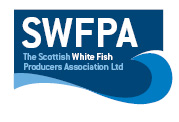 LONG LINE PositionsLong Line Position Info  North  point  61 25,09N              South  point  60 18,11N                          003 30,44W                                   003 59,46WDate09-07-2020Vessel Name & Reg NoSUFFOLK CHIEFTAIN LT372Skipper NameFRANCISCO ALVAREZ MIGUEZSkipper Email Addresssuffolkchieftain@satlink-mail.comSkipper Mobile No+33640049420